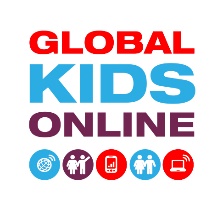 GLOBAL KIDS ONLINE: PARENT CONSENT FORM Researchers’ names: [names]Research institution: [name]To be completed by the PARENT/GUARDIANPlease circle the relevant answerHave you been fully informed about the Global Kids Online study?  YES/ NODo you know that your child and you can withdraw from this study at any time, with no need to give a reason and without any negative consequences?  YES/ NODo you know that your child’s answers and your answers are confidential?[If your country has mandatory reporting of child abuse, add] If during the research it becomes clear that a child is being abused or neglected and it hasn’t been reported, we will have to report this to [insert… a social worker/the police/the government].  YES/ NODo you agree that your child and you can take part in this study, whose results could be published (e.g., in a report or book)? Neither you nor your child will be identified in any way in these publications.  YES/ NOIf YES to all, please fill in the details below. Child’s name: _____________________________________________________________________________ 	Child’s date of birth: __________________________________School: ___________________________________________________________________________________Class: _____________________________________________Signed by parent/guardian: _____________________________________Date: _______________________________________________Name in block letters: ______________________________________________________________________Address: ______________________________________________________________________________________________________________________________________________________________________Email: ______________________________________________Phone number: _________________________________Place the completed consent form in the envelope and seal it. Do not write any identifiable information on the envelope. Return the form to the researchers directly or via your child.For any questions about the study, please contact [name of researcher] at [contact details]